PLAN DE ACTIVIDADES DE LA FORMACIÓN EN CONSERVACIÓN DE HISTORIAS DIGITALES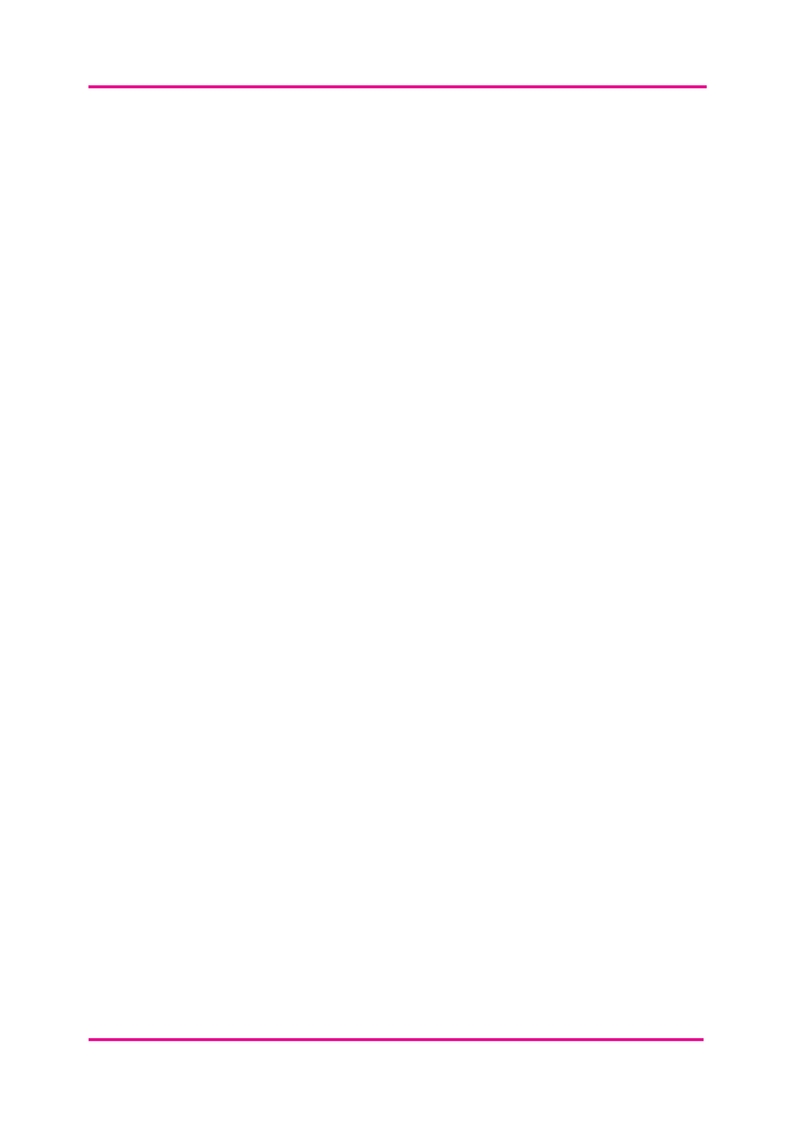 Completa este documento de planificación para ayudarte a organizar y preparar la formación local adaptada al contexto en el que trabajas.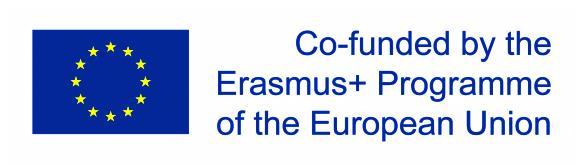 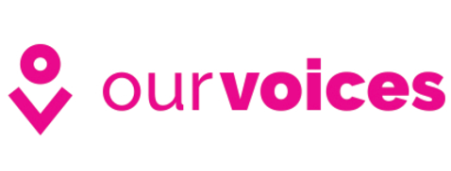 AREA/CONTEXTO¿En qué área/entorno pretende impartir la formación?¿Cuál es el impacto esperado?¿Con qué organizaciones locales podría asociarse? ¿Cómo y por qué? PARTICIPANTES¿Quiénes son?¿Cómo los seleccionarás?¿De qué manera las actividades apoyan su compromiso y aprendizaje?ACTIVIDADES FORMATIVAS¿Qué actividades incluirías?¿Cómo las adaptarías?¿Cómo las estructurarías?¿Qué se aprenderá/producirá?¿Cómo evaluarás dichas las actividades? LOGÍSTICA¿Cuándo llevaremos a cabo las actividades de entrenamiento?¿En qué lugar(es) podrías impartir el entrenamiento?¿Con que instalaciones cuenta?